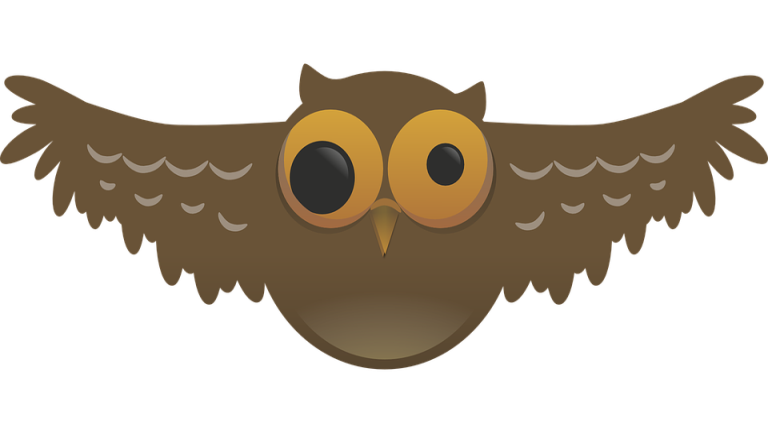 Γ Λ Ω Σ Σ Α                      1.Συμπληρώνω τα γράμματα που λείπουν από τις παρακάτω λέξεις:κτ..η΄νος, κτ.η. νίατρος, σκ.ύλος, ζ.ώ.ο, κ.υ.ν.η.γός, θηλ.υ.κό, αρσεν.ι.κό, τρ.ίχωμα, ζω.ό.φ.ι.λος, καφετ..ί, λαδ..ί, κανελ..ής, β.υ.σσιν..ής, σταχτής, σταχτ..ι΄, π.ε.ριλ.αίμιο, θαλασς..η΄ς, κτη..ν.ι.ατρ..είο, γ.υ.αλ.ι.στερός, π.υ.κνός, παι..χν.ι.διάρης, απ..ο΄χρ.ω.ση, παχ..υ΄ς, φουντω..τή, π.οι.μένας, λ.υ.κόσκ.υ.λο, κτ.η.νοτροφ..ι΄α, εμβόλ.ι.ο, περ..ι΄θαλψη, μ.ι.κρόσ.ω.μο, κ.υ.νοκομ..ει΄ο, κατ..οικίδ.ι.ο2.Ποιες από τις παρακάτω προτάσεις είναι απλές και ποιες επαυξημένες:Ο σκύλος γαβγίζει.                                                                                               ..Α... Η γάτα κοιμάται στο χαλί.                                                                                 ...Ε..Η αδερφή μου ήταν άρρωστη χθες.                                                                 ...Ε..Ο θείος του Νίκου είναι 30 χρόνων.                                                                 ..Ε...Τα πουλάκια κοιμούνται.                                                                                    ..Α.Ο σκύλος είναι πιστός φίλος του ανθρώπου.                                                 ...Ε..3.Να βάλεις τα επίθετα που είναι στην παρένθεση στην κατάλληλη πτώση:Παίζω στην .....πλατιά....................  (πλατύς) πλατεία του χωριού μου.Τα νερά των ωκεανών είναι πολύ........βαθιά........... (βαθύς)Το  πουκάμισό σου είναι πολύ  ....φαρδύ.............  (φαρδύς)Ο σκύλος μου είναι ...παχύς................(παχύς)Η τσάντα μου είναι ........ελαφριά...................(ελαφρύς)Η κλωστή που έκοψες είναι .........μακριά..................(μακρύς)